Computing in Upper Key Stage 2Computer Science:I can control or simulate physical systemsI can use randomness in code for purposeful effectI can write code that performs calculations with variablesI can design, create and test my own programmes in apps Information Technology:I can edit video, bringing together different media elements for a specific purpose I can collect and analyse different types of data using technologyI can describe the hardware infrastructure that allows computers and networks to function I can explain how network services function, such as the World Wide Web and online storage (clouds)Digital Literacy:I can understand the concept of cyber bullying and what to do if I think it is occurringI can explain the concept of a ‘digital footprint’ and the problems it can createI can use computer networks for communication and collaboration I can critically assess and cross-reference digital resources I have found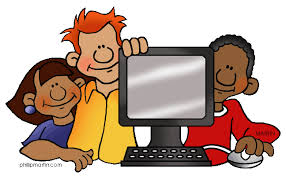 Key studies within Computing in Upper Key Stage 2Problem Solving and Logical ThinkingExplore ‘What is’ questions by playing adventure or quest gamesPlan a solution to a problem using decomposition (developing a computer game)Detect errors in a program and correct them  Explore ‘what if’ questions by planning different scenarios for controlled devices    Design, write and debug their own computer control applicationCreative ContentListen, download, produce and upload a variety of broadcast media (e.g. live streaming, podcast) Work on simple film editing and present a film for a specific audienceMake a home page for a website that contains links to other pagesPrepare and then present a simple film (e.g. Storyboarding and then filming/editing). Add special effects to alter the appearance of a graphic Make an information poster using graphics skills to good effect               Making Things HappenAdapt and modify programs and add refinements Use simulations to explore patterns and relationships Make predictions about what might happen in a game program Add special effects to work        Networks and the InternetConduct a safe internet search and refine it for both speed and accuracyKnow how to distinguish between good and bad information found on the internetExtrapolate the best information and summarise it using ICTRank information found on the internet in order of importance and relevanceUsing ICTCapture sound, still and video images using a range of hardware Save documents and images into different formats and folders for different purposesDecode and debug algorithms to make a program more effective or efficient Digital LiteracyDownload a document and save it to the computerDecide which sections are appropriate to copy and paste from at least two web pagesConfidently choose the correct page set up option when creating a documentUse complex searches using such as ‘+’ ‘OR’ ”Find the phrase in inverted commas”